Pitch Ideas For Walmart “As Seen on TV” ShelvesNo Patent Needed.  Simple hand-made prototypes required.Meet Carrie Jeske on 2/15/17 at 6:30 pm. Carrie shares insider secrets to get ideas on the As Seen on TV shelf space at Walmart and everywhere.Carrie Jeske is a direct licensee in the Direct Response industry, paying full inventor royalties, through Will It Launch.  No patent is required, but simple hand-made prototypes are needed to explain the problem solved and unique benefits for concept stage ideas.  Market ready products launch at lightning speed.  Products in stores now are Get Up And Go Cain, RotoClipper, and My Fun Fish.Carrie’s connections in other distribution channels is vast. Through Inventive Ideas, Carrie Jeske manages a team of licensing agents that work to secure distribution agreements and license filed patents.  Successful products include SportsShade Canopy Awning, The Perfect Party Chair and Attach-A-Vac.Prepare in advance by reading Carrie Jeske’s new book, “Create New Products As Seen On TV” on Amazon.  Online reviews appreciated. Carrie Jeske is active on these social networks:  FACEBOOK      LINKEDIN        YOUTUBE       TWITTER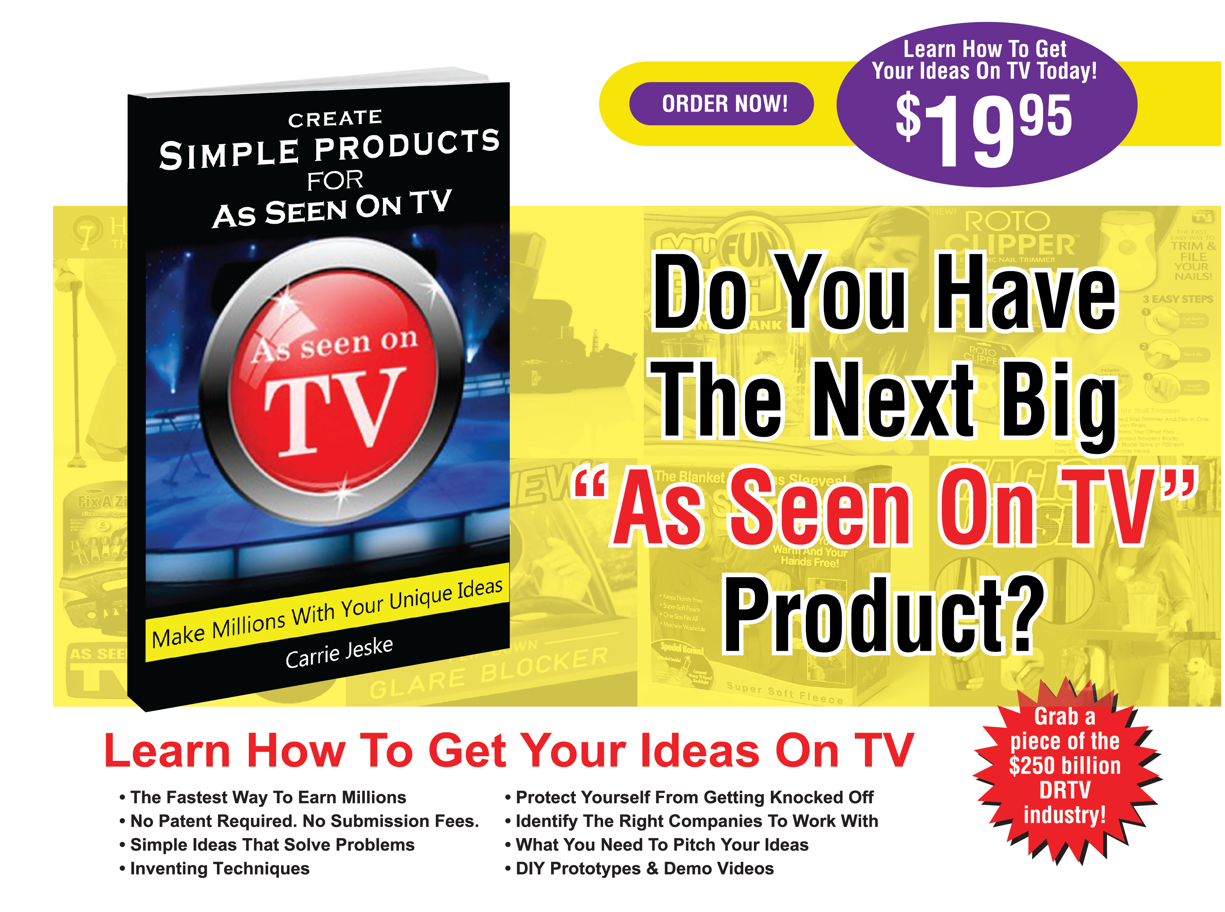 Photos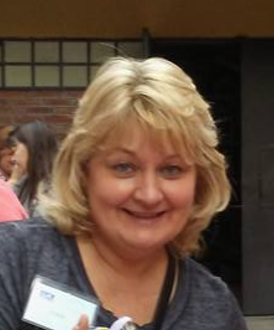 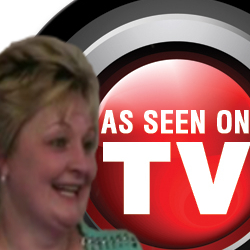 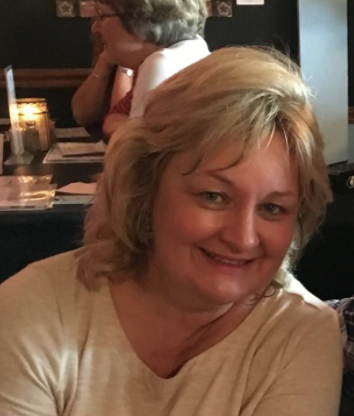 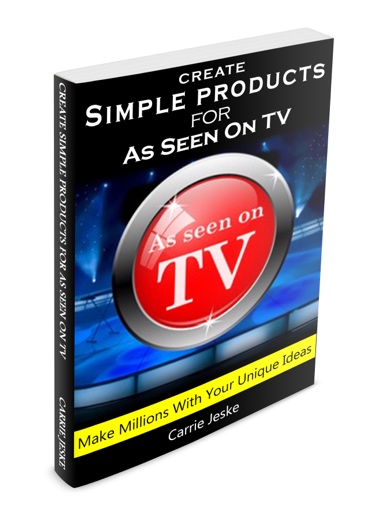 